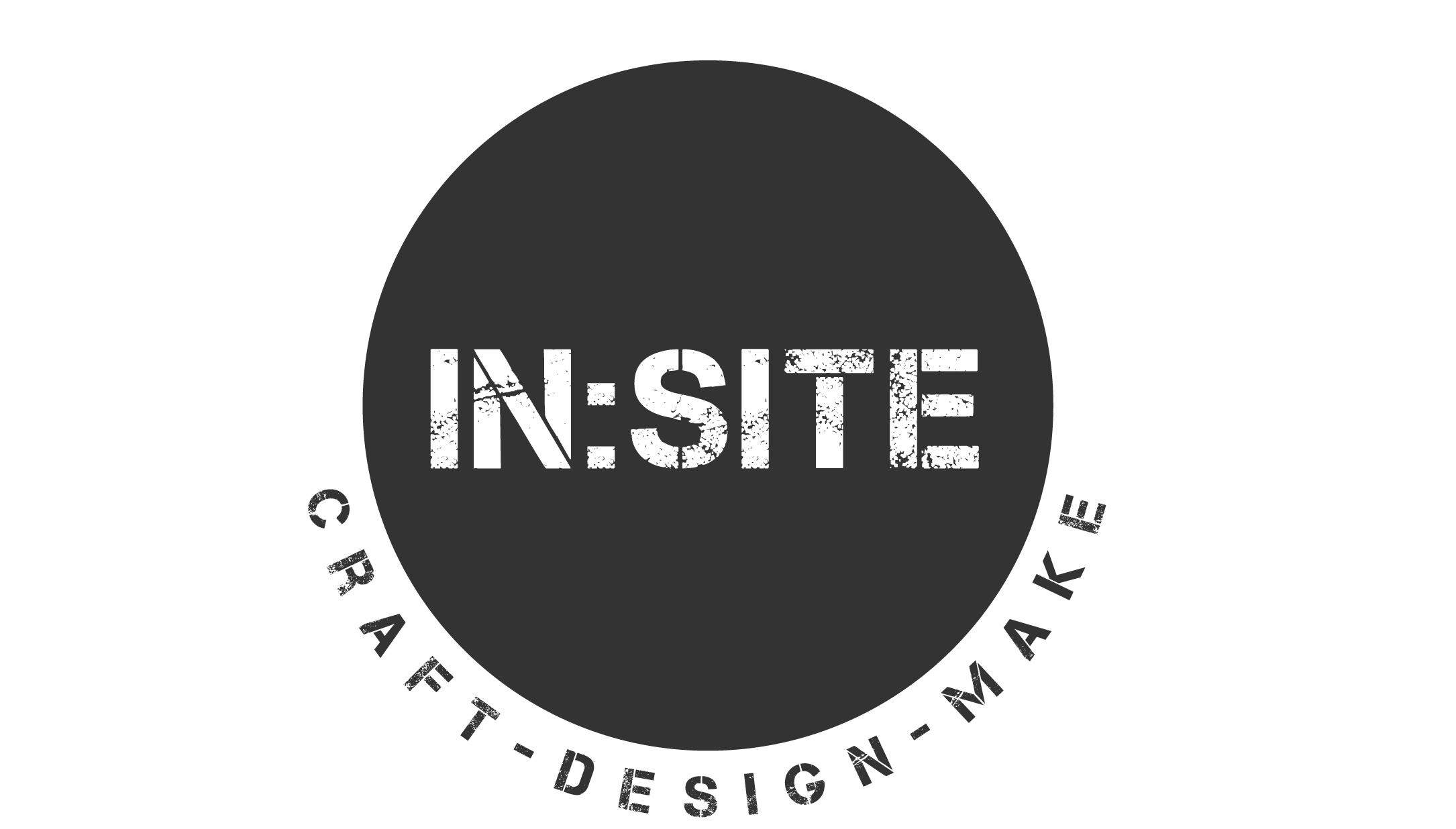 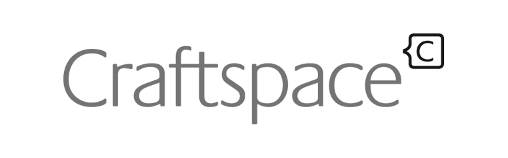 In:Site Risk AssessmentPlease complete the In:Site Risk Assessment below for each activity you 
will be doing as part of your proposed project. 
Rate the risk after control measures have been put in place as low, medium or high. 
Return your completed form with your In:Site application form. NameProject NameActivityRisk / HazardControl MeasuresLevel of Risk: Low /Med /HighExample: Using tools to cut wireMinor cuts from toolsModel safe handling, equipment will be tested and use will be supervisedLow